ANALISIS YURIDIS PEMBUATAN AKTA KELAHIRAN BAGI ANAK YANG BELUM DI DAFTARKAN KELAHIRANNYA BERDASARKANUNDANG-UNDANG NOMOR 23 TAHUN 2006JURNALUntuk memnuhi sebagai persyaratanuntuk mencapai derajat S-1 padaProgram Studi Ilmu Hukum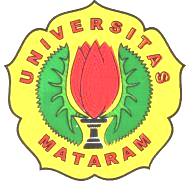 Oleh:DIDA FASHA KAGUMID1A 010 245FAKULTAS HUKUMUNIVERSITAS MATARAMMATARAM2014HALAMAN PENGESAHANANALISIS YURIDIS PEMBUATAN AKTA KELAHIRAN BAGI ANAK YANG BELUM DI DAFTARKAN KELAHIRANNYA BERDASARKANUNDANG-UNDANG NOMOR 23 TAHUN 2006Oleh:DIDA FASHA KAGUMID1A 010 245Menyetujui :Pembimbing Pertama,Muhammad Umar SH.MHNIP: 19521231 198403 1 104ABSTRAKANALISIS YURIDIS PEMBUATAN AKTA KELAHIRAN BAGI ANAK YANG BELUM DIDAFTARKAN KELAHIRANNYA BERDASARKAN UNDANG-UNDANG NOMOR 23 TAHUN 2006DIDA FASHA KAGUMID1A 010 245FAKULTAS HUKUM  UNIVERSITAS MATARAMTujuan penelitian adalah untuk mengetahui pelaksanaan pembuatan akta kelahiran bagi anak yang belum didaftarkan kelahirannya yang melewati batas waktu 60 hari setelah dihapuskannya pasal 32 (2) Undang-Undang Nomor 23 Tahun 2006 dan untuk mengetahui dampak dari dihapuskannya. Metode penelitian yang digunakan adalah metode penelitian hukum normatif dan empiris. Pendekatan hukum yang digunakan adalah pendekatan peraturan perundang-undangan, pendekatan konseptual, pendekatan kasus. Bahan hukum yang digunakan yaitu bahan primer dan sekunder. Analisis data yang digunakan adalah kualitatif deskriptif. Pelaksanaan pembuatan akta kelahiran tidak memerlukan Penetapan Pengadilan Negeri dan dampak dari dihapusnya adalah banyaknya masyarakat yang datang untuk membuat akta kelahiran.Kata Kunci: Pembuatan Akta kelahiran, Anak, Belum Didaftarkan.ABSTRACTJUDICIAL ANALYSIS OF BIRTH CERTIFICATE MADE FOR CHILD OF UNREGISTERED BIRTH BASE ON THE LAW OF NUMBER 23 YEAR 2006The purpose of the research is to know the application of making of birth certificate for a child whose birth unregistered within the 60 day limit of time after the deletion of article 32 (2) law Number 23 year 2006 and learn the impacts of deletion. The method used in the research is normative and empirical law. Legal approaches used are legal regulation, conceptual approach and case approach. Legal materials used are primary and secondary materials. Data analysis used is qualitatively descriptive. The making of the birth certificate does not use the verdict of the District Court and the impacts of the deletion are that many of the community members come to make birth certificates.Keyword: Making Birth Certificate, Child, Unregistered